Załącznik nr 1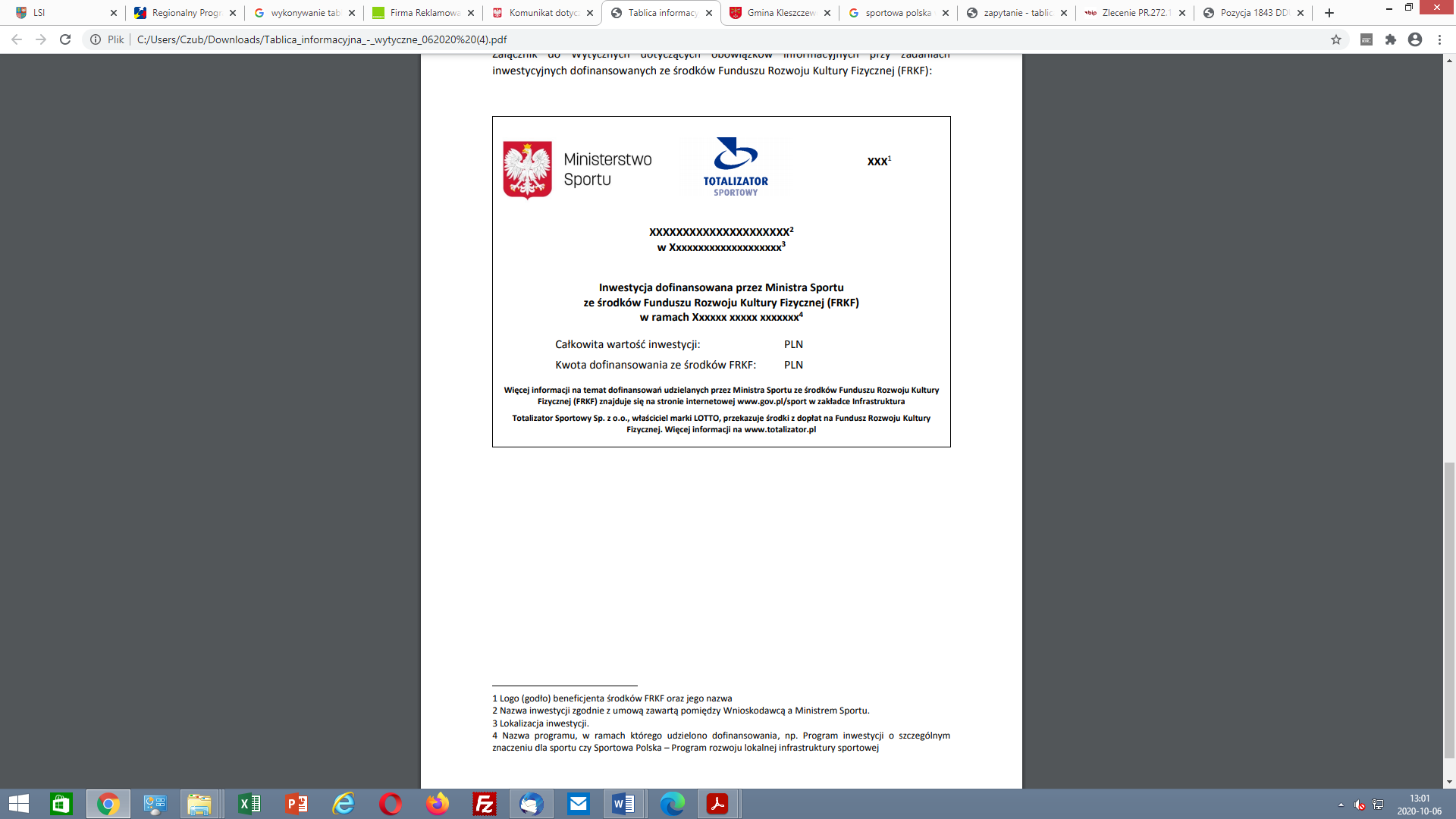 Załącznik nr 2STRONA TYTUŁOWA OFERTY        Postępowanie w trybie zapytania ofertowego na „Wykonanie oraz montaż tablicy informacyjnej” dla projektu pn. „Budowa boiska wielofunkcyjnego, remont boiska piłkarskiego i remont hali sportowej w Opatowie” w ramach programu Sportowa Polska – Program rozwoju lokalnej infrastruktury sportowej. Inwestycja dofinansowana przez Ministra Sportu i Turystyki ze środków Funduszu Rozwoju Kultury Fizycznej (FRKF).                                                             FORMULARZ  OFERTOWY                                                                                                      Gmina Opatów                                                                                                      Plac Obrońców Pokoju 34                                                                                                      27-500 OpatówW odpowiedzi na zapytanie ofertowe na „Wykonanie oraz montaż tablicy informacyjnej” dla projektu pn. „Budowa boiska wielofunkcyjnego, remont boiska piłkarskiego i remont hali sportowej w Opatowie” w ramach programu Sportowa Polska – Program rozwoju lokalnej infrastruktury sportowej. Inwestycja dofinansowana przez Ministra Sportu i Turystyki ze środków Funduszu Rozwoju Kultury Fizycznej (FRKF).  JA / MY NIŻEJ PODPISANIDziałając w imieniu i na rzecz( nazwa ( firma ) i dokładny adres Wykonawcy/WykonawcówOferujemy dostarczenie przedmiotu zamówienia w zakresie i zgodnie z warunkami określonymi 
w  zapytaniu ofertowym. Oferuję wykonanie przedmiotu zamówienia ( całkowity koszt zamówienia): Cena ofertowa brutto          :   ………………………………………złSłownie : ……………………………………………………………….....w tym :podatek VAT                        :  ........................%Podana cena zawiera wszelkie koszty związane z przedmiotem zamówienia.
Okres gwarancji …… miesięcy1. Przedmiot niniejszego zamówienia zrealizuję w terminie: do 26.10.2020 r.      	2. Termin zapłaty faktury w ciągu 14 dni.      	3. Oświadczam, że zdobyłem konieczne informacje do przygotowania oferty. 4. Oświadczam, że wymagania stawiane Wykonawcy w ogólnych warunkach zapytania ofertowego zostały przeze mnie zaakceptowane bez żadnych zastrzeżeń i zobowiązuje się w przypadku wyboru mojej oferty, do wykonania przedmiotu zamówienia w miejscu i terminie wyznaczonym przez Zamawiającego.  						....................................................................                                                                            Podpis Wykonawcy, pieczątka........................................................Miejsce i data  Klauzula informacyjna z art. 13 RODO  związana z postępowaniem o udzielenie zamówienia publicznegoZgodnie z art. 13 ust. 1 i 2 rozporządzenia Parlamentu Europejskiego i Rady (UE) 2016/679 z dnia 27 kwietnia 2016 r. w sprawie ochrony osób fizycznych w związku z przetwarzaniem danych osobowych i w sprawie swobodnego przepływu takich danych oraz uchylenia dyrektywy 95/46/WE (ogólne rozporządzenie o ochronie danych) (Dz. Urz. UE L 119 z 04.05.2016, str. 1), dalej „RODO”, informuję, że: administratorem Pani/Pana danych osobowych będzie Burmistrz Miasta i Gminy Opatóww sprawach z zakresu ochrony danych osobowych może Pani/Pan kontaktować się z Inspektorem Ochrony Danych pod adresem e-mail: inspektor@cbi24.plPani/Pana dane osobowe przetwarzane będą na podstawie art. 6 ust. 1 lit. c RODO w celu związanym z postępowaniem o udzielenie zamówienia publicznego   prowadzonego w trybie zapytania ofertowego;odbiorcami Pani/Pana danych osobowych będą osoby lub podmioty, którym udostępniona zostanie dokumentacja  Pani/Pana dane osobowe będą przechowywane, przez okres 4 lat od dnia zakończenia postępowania o udzielenie zamówienia, a jeżeli czas trwania umowy przekracza 4 lata, okres przechowywania obejmuje cały czas trwania umowy;w odniesieniu do Pani/Pana danych osobowych decyzje nie będą podejmowane w sposób zautomatyzowany, stosownie do art. 22 RODO;posiada Pani/Pan:na podstawie art. 15 RODO prawo dostępu do danych osobowych Pani/Pana dotyczących;na podstawie art. 16 RODO prawo do sprostowania Pani/Pana danych osobowych **;na podstawie art. 18 RODO prawo żądania od administratora ograniczenia przetwarzania danych osobowych z zastrzeżeniem przypadków, o których mowa w art. 18 ust. 2 RODO ***;  prawo do wniesienia skargi do Prezesa Urzędu Ochrony Danych Osobowych, gdy uzna Pani/Pan, że przetwarzanie danych osobowych Pani/Pana dotyczących narusza przepisy RODO;nie przysługuje Pani/Panu:w związku z art. 17 ust. 3 lit. b, d lub e RODO prawo do usunięcia danych osobowych;prawo do przenoszenia danych osobowych, o którym mowa w art. 20 RODO;na podstawie art. 21 RODO prawo sprzeciwu, wobec przetwarzania danych osobowych, gdyż podstawą prawną przetwarzania Pani/Pana danych osobowych jest art. 6 ust. 1 lit. c RODO.                                                                           ………………………………………………_________          * Wyjaśnienie: informacja w tym zakresie jest wymagana, jeżeli w odniesieniu do danego administratora lub                  podmiotu przetwarzającego istnieje obowiązek wyznaczenia inspektora ochrony danych osobowych.        ** Wyjaśnienie: skorzystanie z prawa do sprostowania nie może skutkować zmianą wyniku postępowania
          o udzielenie zamówienia publicznego ani zmianą postanowień umowy w zakresie niezgodnym z ustawą Pzp oraz   nie może naruszać integralności protokołu oraz jego załączników.         ***  Wyjaśnienie: prawo do ograniczenia przetwarzania nie ma zastosowania w odniesieniu do      przechowywania,  w celu zapewnienia korzystania ze środków ochrony prawnej lub w celu ochrony praw innej osoby fizycznej lub prawnej, lub z uwagi na ważne względy interesu publicznego Unii Europejskiej lub państwa Załącznik nr 3 UMOWA nr…………….zawarta w dniu …...................2020 roku, w Opatowie pomiędzy: Gminą Opatów z siedzibą przy ul. Plac Obrońców Pokoju 34, 27-500 Opatów, NIP 863 15 38 233, REGON 830409844, reprezentowaną przez: Grzegorza Gajewskiego – Burmistrza Miasta i Gminy Opatówzwanym dalej „Zamawiającym” a ….......................................................................................................................................................................................................................................................................................................... zwanym dalej „Wykonawcą”, § 11. Wykonawca zobowiązuje się do realizacji na rzecz Zamawiającego usługi polegającej na wykonaniu oraz montażu tablicy informacyjnej dla projektu pn. „Budowa boiska wielofunkcyjnego, remont boiska piłkarskiego i remont hali sportowej w Opatowie” w ramach programu Sportowa Polska – Program rozwoju lokalnej infrastruktury sportowej. Inwestycja dofinansowana przez Ministra Sportu i Turystyki ze środków Funduszu Rozwoju Kultury Fizycznej (FRKF) spełniającej wszystkie kryteria zawarte w zapytaniu ofertowym.2. Dane techniczne przedmiotu zamówienia:Przedmiotem zamówienia jest wykonanie oraz montaż tablicy informacyjnej -1 szt. o wymiarach 
60 cm (wysokość) x 80 cm (szerokość). Tablica wolnostojąca na stalowym stelażu. Tablicę należy wykonać z trwałych materiałów np. stali nierdzewnej, blachy lub pleksi. Napisy na tablicy wykonuje się w sposób czytelny i trwały w kolorze czarnym na białym tle. Montaż tablicy w miejscu wskazanym przez Zamawiającego. Wykonawca zobowiązuje się udzielić 60 miesięcznej gwarancji na tablicę wraz ze stelażem.Należy zachować układ treści tablicy zgodnie z załącznikiem nr 1do zapytania ofertowego.§ 21. Termin realizacji usługi: 26.10.2020 r.2. Zamawiający dokona odbioru przedmiotu umowy na podstawie pisemnego protokołu zdawczo-odbiorczego. § 3Strony postanawiają, iż wyznaczają do koordynowania współpracy pomiędzy sobą w trakcie obowiązywania niniejszej umowy: ze strony Zamawiającego – Monika Frańczak, tel. 15 8681 319 e-mail: franczak@umopatow.pl  ze strony Wykonawcy - ………………………………. § 41. Administratorem danych osobowych Wykonawcy jest Urząd Miasta i Gminy w Opatowie.2. Dane osobowe będą przetwarzane w celach związanych z zawarciem i realizacją niniejszej umowy.  Podanie danych osobowych jest dobrowolne, ale niezbędne do zawarcia  i realizacji umowy.3. Podstawy i zasady przetwarzania danych osobowych zawiera załącznik do umowy pt. „Klauzura informacyjna RODO”.§ 51. Zamawiający zobowiązuje się zapłacić Wykonawcy za realizację usługi wynagrodzenie 
w kwocie brutto ………. złotych (słownie złotych : ………………..).2. Podstawą do wystawienia faktury VAT/rachunku jest podpisany bez uwag protokół zdawczo – odbiorczy przedmiotu umowy.3. Wynagrodzenie, o którym mowa w ust. 1 zostanie zapłacone na podstawie faktury VAT/rachunku na rachunek bankowy wskazany na fakturze VAT/rachunku w terminie do 14 dni od dnia doręczenia do siedziby Zamawiającego faktury VAT/rachunku. 4. Za dzień zapłaty strony uznają dzień złożenia dyspozycji przelewu przez Zamawiającego. § 61. Zamawiającemu przysługuje prawo do odstąpienia od umowy w przypadku: a) zaistnienia istotnej zmiany okoliczności powodującej, że wykonanie umowy nie leży w interesie publicznym, czego nie można było przewidzieć w chwili zawierania umowy; b) rażącego naruszania jej postanowień przez Wykonawcę. Zamawiający zobowiązuje się przed złożeniem oświadczenia w przedmiocie odstąpienia od umowy wezwać Wykonawcę na piśmie do należytego wykonywania zobowiązań przyjętych w umowie, wyznaczając mu w tym celu odpowiedni termin z zastrzeżeniem, iż po bezskutecznym jego upływie będzie uprawniony do odstąpienia od umowy ze skutkiem natychmiastowym, c) zwłoki w wykonaniu całości lub części przedmiotu zamówienia przekraczającej 14 dni, bez konieczności wyznaczania terminu dodatkowego na realizację umowy. 2. Odstąpienie od umowy powinno nastąpić w formie pisemnego oświadczenia w terminie 30 dni od powzięcia wiadomości o przyczynie uzasadniającej odstąpienie oraz powinno zawierać uzasadnienie. § 71. Ustaloną przez Strony formą odszkodowania za nienależyte wykonanie umowy będą kary umowne. 2. Wykonawca jest zobowiązany do zapłaty kar umownych w następujących przypadkach: 1) Za odstąpienie od umowy z przyczyn zależnych od Wykonawcy w wysokości 20 % kwoty określonej w § 5 ust. 1; 2) Za zwłokę w wykonaniu przedmiotu niniejszej umowy, w wysokości odsetek ustawowych od kwoty określonej w § 5 ust. 1 za każdy dzień zwłoki; 3) Za zwłokę w usunięciu usterek i wad, do usunięcia których Wykonawca jest zobowiązany, w wysokości odsetek ustawowych od kwoty określonej w § 5 ust. 1 za każdy dzień zwłoki, w stosunku do terminu, w jakim miało nastąpić usunięcie wady. 3. Strony zastrzegają sobie prawo dochodzenia odszkodowania uzupełniającego w wysokości rzeczywiście poniesionej szkody. § 81. Wszelkie zmiany niniejszej umowy wymagają dla swej ważności formy pisemnej pod rygorem nieważności i będą wprowadzane do niej na podstawie aneksów opatrzonych datą oraz kolejnymi numerami. 2. Zmiany Umowy będą możliwe wówczas, jeżeli: a) niezbędna jest zmiana sposobu wykonania zobowiązania z przyczyn niezawinionych przez Wykonawcę, o ile zmiana taka jest korzystna dla Zamawiającego lub jest konieczna w celu prawidłowego wykonania Umowy, jeśli nie zmienia to wartości Umowy, w takim przypadku dopuszcza się również możliwość zmiany terminu Umowy; b) możliwa jest korzystna dla Zamawiającego zmiana terminu i sposobu płatności za realizację przedmiotu zamówienia; c) konieczność zmian wynika z wystąpienia siły wyższej; d) konieczność zmian wynika z okoliczności, których nie można było przewidzieć w chwili zawierania Umowy; e) w zakresie terminu, jeżeli w czasie realizacji zadania wystąpią niedające się przewidzieć na etapie ogłoszenia zamówienia, warunki techniczne, logistyczne lub prawne uniemożliwiające realizację zadania - termin wydłuża się o czas przestoju; 3. Niedopuszczalna jest jednak pod rygorem nieważności zmiana postanowień zawartej umowy oraz wprowadzenia nowych postanowień do umowy niekorzystnych dla Zamawiającego, jeżeli przy ich uwzględnieniu należałoby zmienić treść oferty na podstawie, której dokonano wyboru Wykonawcy chyba, że konieczność wprowadzenia takich zmian wynika z okoliczności, których nie można było przewidzieć w chwili zawarcia umowy. § 9W sprawach nie uregulowanych niniejszą umową mają zastosowanie przepisy Kodeksu Cywilnego, a kwestie sporne rozstrzygane będą przez sąd właściwy dla siedziby Zamawiającego.§ 10Umowę sporządzono w dwóch jednobrzmiących egzemplarzach: jeden dla Zamawiającego, jeden dla Wykonawcy.             Zamawiający                                                                                  WykonawcaOznaczenie oferenta - nazwaNIPAdresRegonMiejscowość, powiat, województwoNr telefonu służbowego i numer faksuKontakt internetowy ( strona, e-mail)